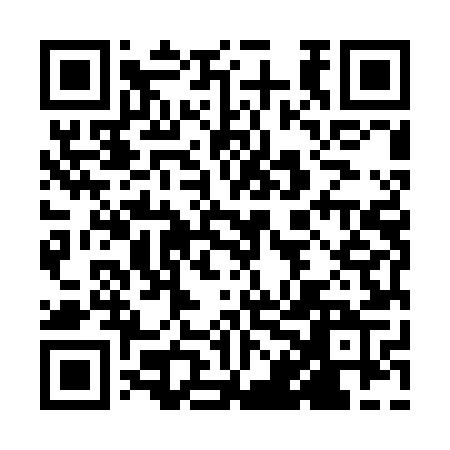 Prayer times for Abban jo Tar, PakistanWed 1 May 2024 - Fri 31 May 2024High Latitude Method: Angle Based RulePrayer Calculation Method: University of Islamic SciencesAsar Calculation Method: ShafiPrayer times provided by https://www.salahtimes.comDateDayFajrSunriseDhuhrAsrMaghribIsha1Wed4:215:4312:163:436:498:102Thu4:215:4212:163:436:498:113Fri4:205:4212:153:436:508:124Sat4:195:4112:153:436:508:125Sun4:185:4012:153:426:518:136Mon4:175:4012:153:426:518:147Tue4:165:3912:153:426:528:148Wed4:155:3812:153:426:528:159Thu4:155:3812:153:426:538:1610Fri4:145:3712:153:416:538:1711Sat4:135:3712:153:416:548:1712Sun4:125:3612:153:416:548:1813Mon4:115:3512:153:416:558:1914Tue4:115:3512:153:416:558:1915Wed4:105:3412:153:406:568:2016Thu4:095:3412:153:406:568:2117Fri4:095:3412:153:406:578:2218Sat4:085:3312:153:406:578:2219Sun4:075:3312:153:406:588:2320Mon4:075:3212:153:406:588:2421Tue4:065:3212:153:406:598:2422Wed4:065:3212:153:406:598:2523Thu4:055:3112:153:397:008:2624Fri4:055:3112:153:397:008:2625Sat4:045:3112:163:397:018:2726Sun4:045:3012:163:397:018:2827Mon4:035:3012:163:397:028:2828Tue4:035:3012:163:397:028:2929Wed4:035:3012:163:397:038:3030Thu4:025:2912:163:397:038:3031Fri4:025:2912:163:397:038:31